Verantwoording bijdrage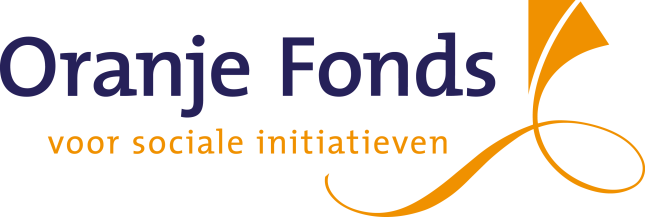 Projectnummer:  N.B. Lees eerst onderstaande aanwijzingen voordat u dit formulier invult!Alleen als uw project helemaal is afgerond en u alle bonnen heeft, kunt u met ons afrekenen. Verwacht u dat u de gestelde afrekendatum niet haalt? Laat ons dit tijdig weten. In overleg is er waarschijnlijk een latere datum mogelijk.Op het overzicht worden alle kosten en inkomsten vermeld in lijn met de bij de aanvraag ingediende begroting. Betaalwijzen boven € 100,- dienen in kopie te worden meegezonden. De bewijzen moeten op naam van uw organisatie staan. Bedragen onder € 100,- kunt u verzamelen onder één post.Nummert u de (kopie) betaalbewijzen en gebruik dezelfde volgorde op het overzicht hieronder. Als een post uit meerdere betaalbewijzen is opgebouwd, dient u de bonnen te bundelen, zodanig dat duidelijk is welke bonnen bij welke kostenpost horen.Bonnen die dateren van vóór de aanvraagdatum kunnen wij niet accepteren.Indien u voor dit project nog geen voorschot heeft aangevraagd dan dient u samen met dit formulier een recent bankafschrift (niet ouder dan 1 maand) met vermelding van rekeningnummer en tenaamstelling mee te sturen.U kunt dit formulier ook downloaden van onze website www.oranjefonds.nl/formulieren en dan op uw computer invullen.1. Overzicht van de gemaakte kosten	1 van 22. Overzicht van de inkomstenOverzicht van de inkomsten(vul hier alle inkomsten in die u heeft ontvangen m.b.t. dit project)3. Rechtsgeldig ondertekende verklaringHierbij verklaart het bestuur of diens gemachtigde van (naam organisatie)…………………..te ……………… dat de bijdrage van het Oranje Fonds van  € ……………,…..  voor project  ………………….. daadwerkelijk aan dit project is besteed. Verder verklaart het bestuur of diens gemachtigde, dat deze verantwoording van kosten en baten overeenkomstig de werkelijkheid is.De toegekende bijdrage kan worden overgemaakt op:Verdere informatie over deze verantwoording kan worden verstrekt door:2 van 2€Transport totaal€Transport totale kosten€€Totale inkomsten€IBAN Rekeningnr.Ten name vanPlaatsBevoegd om te tekenen namens het bestuur:  Bevoegd om te tekenen namens het bestuur:  NaamFunctieDatumHandtekeningNaamFunctieTelefoonE-mail